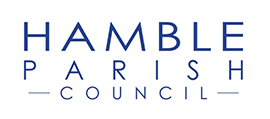 Council MeetingMinutesHamble Parish Council, Parish Office, 2 High Street, Hamble, Southampton SO31 4JEMinutes of the EXTRAORDINARY MEETING of HAMBLE PARISH COUNCIL
Meeting held on Monday, May 22, 2023, at 09:00 - 09:30 in the ROY UNDERDOWN PAVILION BARON ROAD HAMBLE
Present: Councillors Andy Thompson, Chris Jones, Ian Underdown, Malcolm Cross, Michelle Nicholson, Sheelagh Cohen, Simon Hand, Apologies: Mark Venables, Sarah Lehneis, Tony Moody, Trevor DannStaff In Attendance: Clerk, Accounts Assistant and Projects and Assets ManagerMINUTES	WelcomeApologies of absence: Cllrs Dann, Lehneis, Moody and Venables and Claire Price Smart Marketing. 
Dispensations: Cllrs Dann, Venables and Underdown - Cemex 
Declarations of interests.  
 1.1Approve MinutesApprove the minutes of the 9th of May 2023.
Propose: Cllr Underdown Second:  Cllr Thompson Resolved to agree the minutes of the 9th of May 2023 unanimously. Attached: 2023-05-09 - Annual Council Meeting - Minutes.docx2Clerk - Hamble Parish CouncilDeclaration of conflict of Interest with BDOTo confirm there are no conflicts of interest with BDO the Council's new external auditor.   
Propose: Cllr Underdown Second:  Cllr Thompson Resolved to confirm that no conflict of interest existed, and the form was duly signed. Agree unanimously  Attached: Conflict of interest with BDO.pdfFor Decision3Clerk - Hamble Parish CouncilInternal Auditors report.The Council was asked to accept the internal auditors report. The Clerk highlighted the issue regarding VAT issues in prior years.
Propose: Cllr Underdown Second:  Cllr Thompson Resolve to agree the internal auditors report unanimously. Attached: Internal audit.pdf and Hamble Parish Council - Internal Audit Letter Report 2022-2023.pdfFor Decision4Clerk - Hamble Parish Council/AccountsEnd of year accountsThe end of year reports produced by the Accounts Assistant were received and welcomed. No issues were raised. 
Propose: Cllr Hand
Second: Cllr Cohen
Resolved to accept the end of year reports unanimously and without query.Attached: Balance sheet.pdf, Bank Reconciliation 3 M12.PDF, Bank Reconciliation 4 M12.PDFBank Reconciliation M12.PDF, Earmarked reserves.pdf, Income and expenditure summary report.PDF, Explanation of Significant Variances Template.xlsxFor Decision5Clerk - Hamble Parish Council/Chris JonesAnnual Governance and Accounting Return5a. 
The Clerk highlighted the key changes from last year to this year and then outlined the components of the form which included the internal auditor's statement and the annual governance statement. Propose: Underdown Second: Cross 
Resolved unanimously to receive the internal auditor's statement and approve the annual governance statement. It was then signed by the Chair and then the Clerk. 5b.
They then moved onto the accounting statement. The Clerk outlined the key changes from last year to this and the reasons for the movements.  
Propose: Cllr Underdown
Second: Cllr Cohen
Resolved to approve the annual accounting statement. The Clerk had already signed the form when issued to Councillors. The Chair then signed it.
Attached: AGAR (Annual Governance and Accountability Return) Form 3 Electronic Version - limited assurance review.pdfFor Decision6Clerk - Hamble Parish Council/AccountsDates for the publication of rightsPropose: Cllr Underdown Second: Cllr Nicholson Resolve to approve the dates for the publication of resident’s rights to inspect the accounts from 5th June to the 14th of July 2023. Attached: Confirmation of Dates for the Exercise of Public Rights.docxFor Decision7Clerk - Hamble Parish CouncilBanking changesThe Council noted the use of the banking pin and the reset arrangements and have been notified that from Friday 26th May the Accounts Assistant will open and use the pin until the replacement Clerk is appointed.For Decision8Chris Jones/Michelle NicholsonTerms of Reference (ToR) for the Resources Working GroupThe name of the group has been changed from Resources to Functions at the request of the Chair of the group. It was also noted that members of the group will lead on specific workstreams. Propose: Cllr Underdown Second: Cllr Cohen And all resolved to accept the ToR and to also delegated the financial sign off to the Chair, Chair FWG (Functions Working Group) and the Accounts Assistant until a new Clerk is appointed. 
Propose: Cllr Nicholson Second: Cllr Underdown Resolved unanimously to approve the renewal of the Councils Zurich Insurance policy and schedule from 1st June 2023 for a period of 12 months at a cost of£9,457.18 inclusive of VAT. The market has not been tested due to staff shortages and should be test during the next twelve months. 
 Propose: Cllr Hand Seconded: Cllr Cohen  Resolve unanimously to delegate the appointment of an interim until the end of June or the new Clerk is appointed. Attached: Functions Working Group.docxFor DecisionMeeting ended at 9.21am